ҠАРАР                                                                                РЕШЕНИЕ    01 декабрь  2016 йыл                           № 72                         01 декабря 2016 годаОб избрании секретаря заседания Совета     В соответствии со статьей 29 Регламента Совета сельского поселения Кунгаковский сельсовет  муниципального района Аскинский район Республики Башкортостан  двадцать седьмого  созыва, Совет сельского поселения Кунгаковский сельсовет муниципального района Аскинский район  Республики Башкортостан РЕШИЛ:          Избрать секретарём тринадцатого заседания  Совета сельского поселения Кунгаковский сельсовет муниципального района  Аскинский район Республики Башкортостан  Шакирова Н.Г.  –  депутата избирательного  округа №7.Заместитель председателя Совета сельского поселения Кунгаковский сельсовет муниципального района Аскинский район Республики Башкортостан Н.Р.СабитовБАШКОРТОСТАН РЕСПУБЛИКАҺЫ АСҠЫН РАЙОНЫМУНИЦИПАЛЬ РАЙОНЫНЫҢҠӨНГӘК АУЫЛ СОВЕТЫАУЫЛ БИЛӘМӘҺЕ СОВЕТЫ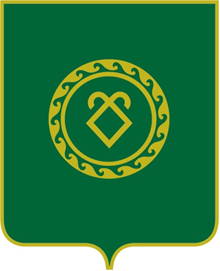 СОВЕТ СЕЛЬСКОГО ПОСЕЛЕНИЯ КУНГАКОВСКИЙ СЕЛЬСОВЕТ МУНИЦИПАЛЬНОГО РАЙОНААСКИНСКИЙ РАЙОНРЕСПУБЛИКИ БАШКОРТОСТАН